BIO-DATA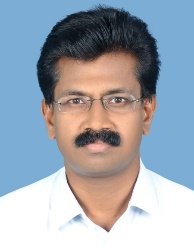 1Name :VK Muralidharan2Designation:Associate Professor3Experience:21 years4Qualification:M.Com (Finance):MBA (Finance):M.Sc (Psychology):MA (Business Economics):UGC-NET5Positions assumed1.PG Board of Studies Member-University of Calicut2.Faculty Member – University of Calicut3. Kerala State RUSA Technical Support Member4. UG & PG Valuation Chairman5.UG & PG Project Evaluation & Viva-vioce Chairman6.Director, Calicut University Central Co-operative Store 7.College Council Secretary